2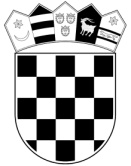 Zadar,	11. svibnja 2022. godineOPIS POSLOVA I PODACI O PLAĆI RADNOG MJESTAOpis poslova radnog mjesta laborant-zdravstveni tehničar:Uzima gradivo za pretrage, obavlja rutinske hematološke i biokemijske pretrage, uz nadzor liječnika. Obavlja poslove zdravstvene zaštite zatvorenika, istražnih zatvorenika i kažnjenika u skladu sa strukom, vodi propisane zdravstvene i evidencije o lijekovima zatvorenika, obavlja podjelu propisanih terapija, nadzire održavanje osobne higijene zatvorenika i čistoću prostorija i prostora za zatvorenike, sudjeluje u sastavljanju jelovnika za zatvorenika i radu tima tretmanske skupine. Vodi drugu propisanu dokumentaciju i evidencije, sudjeluje u izradi statističkih i drugih izvješća. Obavlja i druge poslove po nalogu voditelja OdjelaPodaci o plaći radnog mjesta:Zakonski izvori podataka o plaći radnih mjesta nalaze se na web stranici „Narodnih novina“ www.nn.hr te su regulirani Uredbom o nazivima radnih mjesta i koeficijentima složenosti poslova u državnoj službi (Narodne novine“, broj 37/1, 38/01 - ispravak, 71/01, 89/01, 112/01, 7/02 - ispravak, 17/03, 197/03, 21/04, 25/04 - ispravak, 66/05, 131/05, 11/07, 47/07, 109/07, 58/08, 32/09, 140/09, 21/10, 38/10, 77/10, 113/10, 22/11, 142/11, 31/12, 49/12, 60/12, 78/12, 82/12, 100/12, 124/12, 140/12, 16/13, 25/13, 52/13, 96/13, 126/13, 02/14, 94/14, 140/14, 151/14, 76/15, 100/15, 122/15, 10/17, 39/17, 40/17-Ispravak, 74/17, 122/17, 9/18, 57/18, 73/19, 79/19, 63/21 i 13/22), a u svezi sa člankom 144. Zakona o državnim službenicima („Narodne novine“ broj 92/05, 142/06, 77/07, 107/07, 27/08, 34/11, 49/11, 150/11, 34/12, 49/12 – pročišćeni tekst, 37/13, 38/13, 01/15, 138/15, 61/2017, 70/19 i 98/19), te Kolektivnim ugovorom za državne službenike i namještenike („Narodne novine“ broj: 112/17, 12/18, 2/19, 119/19 i 66/20). Plaću navedenog radnog mjesta čini umnožak koeficijenta složenosti poslova radnog mjesta sukladno gore navedenoj Uredbi i osnovice za izračun plaće, uvećan za 0,5% za svaku navršenu godinu radnog staža. Dodatak na osnovnu plaću utvrđen je čl. 8. Uredbe o poslovima i posebnim uvjetima rada u državnoj službi („Narodne novine“ broj: 74/02, 58/08, 119/11, 33/13, 65/15, 2/17 i 63/21).Koeficijent za radno mjesto laborant-zdravstveni tehničar je 0,940.  